МБОУ «Школа №138»Название мероприятия: Семейная литературно-музыкальная гостиная «Это наша с тобой биография»Дата проведения: 21.02.2018 годМесто проведения: актовый зал школыУчастники:Учащиеся 5-9 классов (90 человек)Совет родителейРодители комсомольцыГруппа родителей комсомольцев прошлых лет, подготовили выступлениеоб истории комсомола, о трудовом и боевом пути. В мероприятии использованы видео и фотоматериалы из семейных архивов.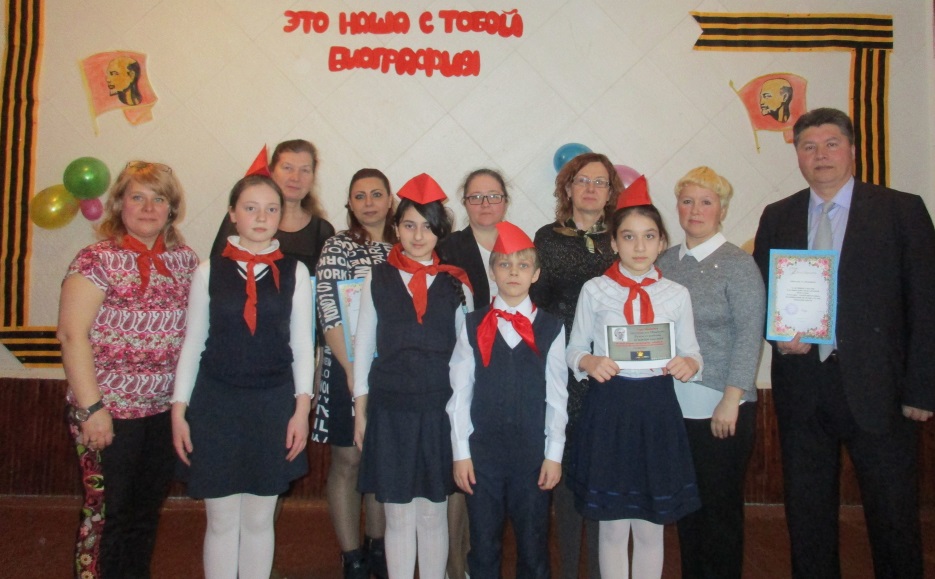 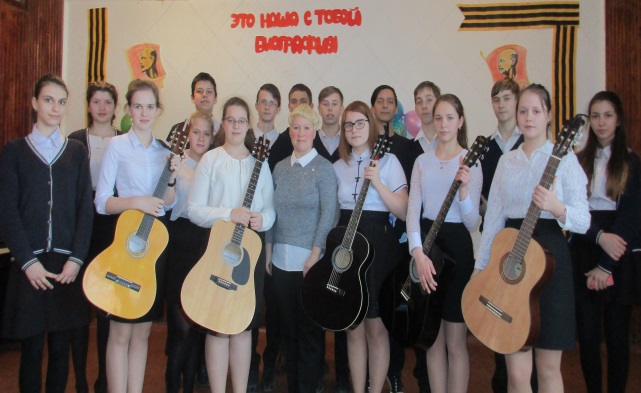 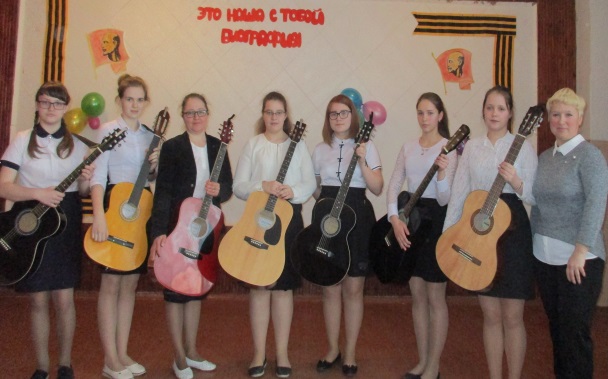 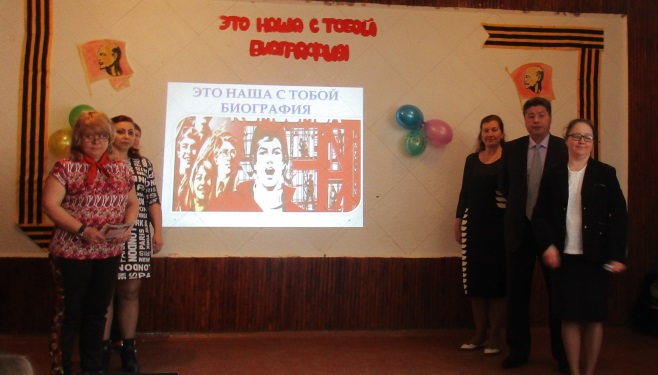 